 Жили-были однажды король с королевой, которым ужасно хотелось, чтобы у них были детишки. Время всё шло, а детей у них всё не было и не было, и в конце концов королева сказала:— Может, мне сходить к колдунье?— Я бы ни за что не пошёл, — сказал король. — Ничего хорошего из этого никогда не выходит.— У нас тут живёт одна поблизости, — продолжала королева. — Ты же сам знаешь, в глубине нашего сада, на большой груше.— На нашей груше живёт ведьма? — перепугался король.— Не притворяйся, — сказала королева. — Ты же сам разрешил ей построить там домик. На толстой ветке на самом верху. Ну, помнишь… её зовут Аккеба.— А, точно, — вспомнил король. — Это та, что носится на своей метле по воздуху как ненормальная. Так ты и в самом деле хотела попросить её, нельзя ли…?Но королева уже отправилась к колдунье. Она вышла в сад, встала под грушей и крикнула:— Аккеба!Между листьями и висящими грушами просунулась голова старой ведьмы с торчащими во все стороны спутанными волосами:— Кому это там я понадобилась? — спросила голова.— Это я, королева, — сказала королева. — Мне бы так хотелось ребёночка…— Поднимись-ка повыше, — рявкнула колдунья. — Ничего не слышно!Тогда королева забралась на грушу, на самый верх, где среди веток был домик колдуньи, и повторила свою просьбу ещё раз.— Так-так, — буркнула колдунья. — Ребёночек, значит… Ну-ка, посмотрим… Вот, — сказала она наконец и протянула королеве яйцо. Маленькое яичко, всё в пятнышках.— И что мне с ним делать? — спросила королева.— Высиживать, разумеется, — сказала колдунья. — Что же ещё? Это яйцо дрозда. Садись на него и высиживай три недели.— Но… — начала было королева дрожащим голосом, — разве из него не вылупится птичка?— Вовсе нет, — сказала колдунья. — Это будет маленькая принцесса, и всё у неё будет как положено.— А… и где же мне это делать? Где мне высиживать это яйцо? — спросила королева.— Здесь, на соседнем дереве, — показала Аккеба. — Вон на той старой липе.— Я бы хотела сперва посоветоваться с моим супругом, — сказала королева и стала карабкаться вниз с яйцом в руке.— Но помни! — крикнула ей вслед колдунья. — Помни, что осенью ты ни в коем случае не должна выпускать свою дочку из дому! А то она улетит с перелётными птицами!Королева поблагодарила колдунью и отправилась назад во дворец.— Как ты думаешь, стоит попробовать? — спросила она короля. — Как-то мне не очень это нравится. Да и вообще: королева высиживает на дереве яйцо — разве это прилично?— Совершенно неприлично, — решил король. — Я возражаю.— Но мне всё-таки хочется попробовать, — сказала королева.— Ну, раз уж ты такая упрямица, — сказал король, — тогда возьми с собой три пуховые подушки, чтобы сидеть было тепло и мягко. А я велю построить забор вокруг этой липы, не то на тебя будет пялиться всё королевство, а это вовсе ни к чему.Так они и сделали. Три недели подряд королева просидела на яйце в пуховых подушках, накрыв их своими кружевными юбками высоко на липе, что было страшно неудобно, но, к счастью, её никому не было видно, потому что дерево окружал высокий глухой забор.Спустя три недели скорлупа треснула и в самом деле на свет появилась не птичка, а ребёночек. Очаровательная девочка, маленькая-маленькая, с волосиками, ноготками на пальчиках и маленьким носиком — прелестная, милая принцесса.— Кто бы мог подумать, — пробормотал король, когда королева принесла её во дворец. — Какая необыкновенно хорошенькая дочка! Только вот эти три пятнышка у неё на животике… Но это вовсе не страшно, она же всегда будет ходить в платьицах. Так давайте же праздновать!Праздник устроили с невероятным размахом, были подняты все флаги, и ведьма Аккеба слезла со своей груши, чтобы взглянуть на маленькую принцессу. Она пощекотала малышке шейку и сказала королеве:— Ну вот, разве не прекрасно всё получилось? Но будь особенно осторожна осенью. Ни шагу за порог, пока падают листья.А потом вылетела в открытое окно с такой скоростью, как настоящий реактивный самолёт.Маленькую принцессу назвали Глориандарина, но все звали её просто Пятнышко, так было проще. Она росла как все обычные дети и совсем не походила на птичку. Она была милой, красивой и очень счастливой девочкой, и только немного грустила осенью, потому что её не выпускали из дома.— Подожди, пока не выпадет первый снег, — говорила королева. — Тогда ты сможешь кататься на санках в парке. Потерпи немного, ну ещё чуть-чуть.Но в один из ненастных осенних дней Пятнышко стояла у окна и скучала. На улице над лужайкой танцевали жёлтые листья. Они снова и снова медленно опускались на траву, но тут их опять подхватывал неистовый ветер, чтобы играть с ними в свои затейливые игры, а потом срывать с деревьев новую жухлую листву.— Я хочу поиграть с ветром и листьями, — сказала Пятнышко и открыла окно.Она выбралась на улицу и принялась бегать среди деревьев. И как раз в этот момент над парком пролетала большая стая чёрных птиц, это были дрозды, которые собирались лететь на юг.Пятнышко раскинула руки, и ей так сильно захотелось улететь вместе с этими птицами!— Возьмите меня с собой! — закричала она.У неё за спиной на улицу выбежала испуганная королева.— Не надо, Пятнышко! — крикнула она. — Немедленно вернись!Но Пятнышко её не слушала. Она махала руками, она встала на цыпочки, как будто летела. И прямо на глазах королевы у её дочери вдруг выросли пёрышки, клюв и два крылышка вместо рук.— Дитя моё! — закричала королева и бросилась к ней.Но Пятнышко уже улетела вместе со стаей. Это уже не была принцесса. Она стала птицей.Королева в слезах побежала к своему супругу и рассказала ему, что случилось.— Нам немедленно нужно к колдунье, — сказал король и схватил свою горностаевую шапку.— Может, я схожу одна? — предложила королева.— Нет, — сказал король. — Я хочу сделать это сам.Он промчался через весь сад, пока не оказался у старой груши.— Аккеба! — закричал он.Колдунья тут же высунула голову.— Кому там что надо? — спросила она.— Моя дочь улетела! — закричал король.— Залезай выше, мне ничего не слышно! — закричала в ответ колдунья.Тяжело дыша, король забрался на самый верх, до той ветки, на которой стоял домик колдуньи.— Моя дочь улетела, — повторил он.— Вы сами виноваты, — ответила колдунья. — Надо было держать её взаперти.— Согласен. Но послушайте, — попросил король, — как же нам вернуть её?— Дождитесь весны, — сказала колдунья.— Знаете что, — рассердился король. — Я приказываю вам немедленно вернуть мою дочь назад. И если вы этого не сделаете, я прикажу отрубить вам голову!— Что? — рявкнула Аккеба своим хриплым голосом. — Ты собрался мне что-то приказать? Мне? Древней колдунье Аккебе? Убирайся прочь, а не то я мигом превращу тебя в червяка.— Ах ты, гадкая старуха… — зашипел от злости король, но тут ведьма заговорила тихим угрожающим голосом:— Берегись… превращу тебя в червяка… в такого маленького червячка, который живет в груше… прочь отсюда, а не то я…Она зыркнула на короля своими злющими красными глазками и плюнула в его сторону.Бедный король так перепугался, ему сделалось так страшно, что он свалился с груши и ужасно больно ударился.С мрачным видом он вернулся во дворец, где его дожидалась королева, вытирая глаза носовым платком.— Ну, что? — спросила она.— Надо дожидаться весны, — ответил король.— Разумеется, ты опять всё сделал не так, — сказала королева. — Я сама схожу к ней.Но когда королева подошла к груше, Аккеба как раз вылетела на метле из своего домика, с жутким воем три раза пронеслась вокруг парка и исчезла. И больше не возвращалась.Никогда ещё зима не была такой долгой.Каждый день король с королевой сидели у окна и ждали весну. Наконец-то наступил март, и с юга стали возвращаться перелётные птицы.— Мы станем очень хорошо о них заботиться, — сказал король. — Все кошки должны быть изгнаны из королевства, а все его жители должны вести себя с дроздами крайне вежливо. Повсюду пусть рассыпают корм, и я запрещаю охотиться на дроздов. А все мужчины при встрече с дроздом обязаны снимать шляпу. Потому что это может оказаться наша принцесса!Ещё никогда дроздам не оказывали столько чести, как тогда. Их слеталось всё больше и больше, и они совсем ничего не боялись, собирались большими стаями и распевали песни во всех садах и даже у людей на кухнях.Королева ходила по паркам, лесам и лугам и звала:— Пятнышко!А у каждого дрозда она спрашивал:— Вы, случайно, He моя дочь?Но все дрозды только пели свою песенку, все песенки были одинаковые, и никак, ну совсем никак невозможно было понять, в какого же из дроздов превратилась принцесса.В мае в королевство прибыл один иноземный принц на своём белом иноходце. Он очень удивился, увидев тысячи дроздов. А когда он увидел, как портной на улице снял перед дроздом шляпу, то громко рассмеялся.— Ничего себе! — воскликнул он. — Здесь так положено?— Да, конечно, — ответил портной. — Любой дрозд может оказаться нашей принцессой.И рассказал принцу историю про Пятнышко и колдунью Аккебу.— У неё маленькие красные глазки, у этой ведьмы? — спросил принц.— Да, точно, — кивнул портной. — И волосы всегда торчат во все стороны.— И длинный нос крючком? — снова спросил принц. — И летает она на метле? Тогда я её видел. Она живёт на яблоне недалеко от границы вашего королевства. Я сам к ней наведаюсь.Когда принц оказался у яблони, старая колдунья Аккеба сидела на траве под деревом и ела огромное яблоко.— Груши все-таки вкуснее, — сказала она. — Я давно тебя поджидаю, сынок. Ты хотел бы узнать, как превратить дрозда обратно в принцессу, не так ли?— Сначала я хотел бы узнать, какого именно дрозда, — сказал принц. — Там их не меньше миллиона.— Нет ли у тебя с собой жемчужин? — спросила колдунья.— Совершенно случайно есть, — ответил принц. — Полный карман.— Тогда вот тебе сетка, — сказала колдунья. — Иди и лови себе свою принцессу.— Но какой из дроздов — принцесса? — спросил принц.— Сам подумай, — сказала колдунья. — Я что, всё должна делать за тебя?Принц задумался. А потом он купил у какого-то крестьянина мешочек ячменя и отправился на тоj самый холм, где дрозды по вечерам собирались в огромных количествах. Он высыпал на землю ячмень, а чуть поодаль рассыпал жемчужины. Потом сел в сторонке и стал ждать. Все дрозды немедленно слетелись и устроили возню из-за ячменя. Они хлопали крыльями, дрались и сердито пищали. Все, кроме одного. Только одна птичка не обратила никакого внимания на зёрна, а сразу подлетела к жемчугу. Она опустилась на землю рядом с жемчужинами и восторженно стала порхать туда-сюда.— Ты и есть принцесса Пятнышко, — сказал принц. — Только для принцессы жемчужины важнее еды.Он набросил на неё ведьмину сетку, и вдруг перед ним оказалась очаровательная девушка.Принц усадил её перед собой на коня, и они вместе поехали во дворец, где король с королевой расплакались от радости.— Как же тебе это удалось? — спросила королева.— Очень просто, — ответил принц. — Действительно — ничего такого, пустяки.В королевстве сыграли свадьбу, и шлейф невесты несли двенадцать дроздов. Старая колдунья Аккеба снова поселилась на груше, и до сих пор все жите ли по-прежнему снимают перед дроздами шляпы. Если вы когда-нибудь окажетесь там, то сами всё увидите и сразу догадаетесь, в чём же тут дело.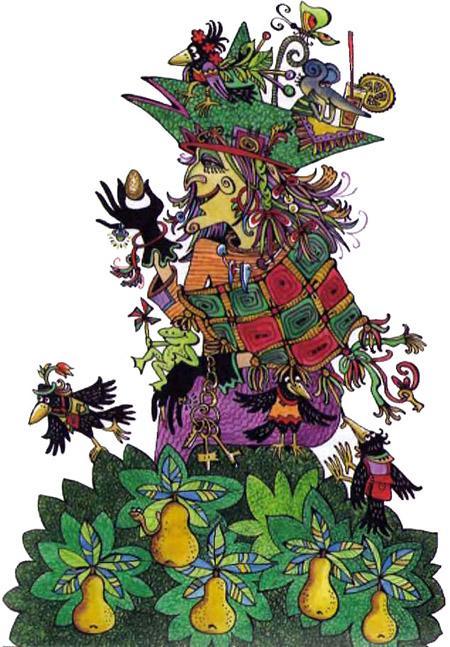 